Escola:                                                                             Data:Aluno:                                                                                Turma:                                         Pinte a árvore de Natal de acordo com a legenda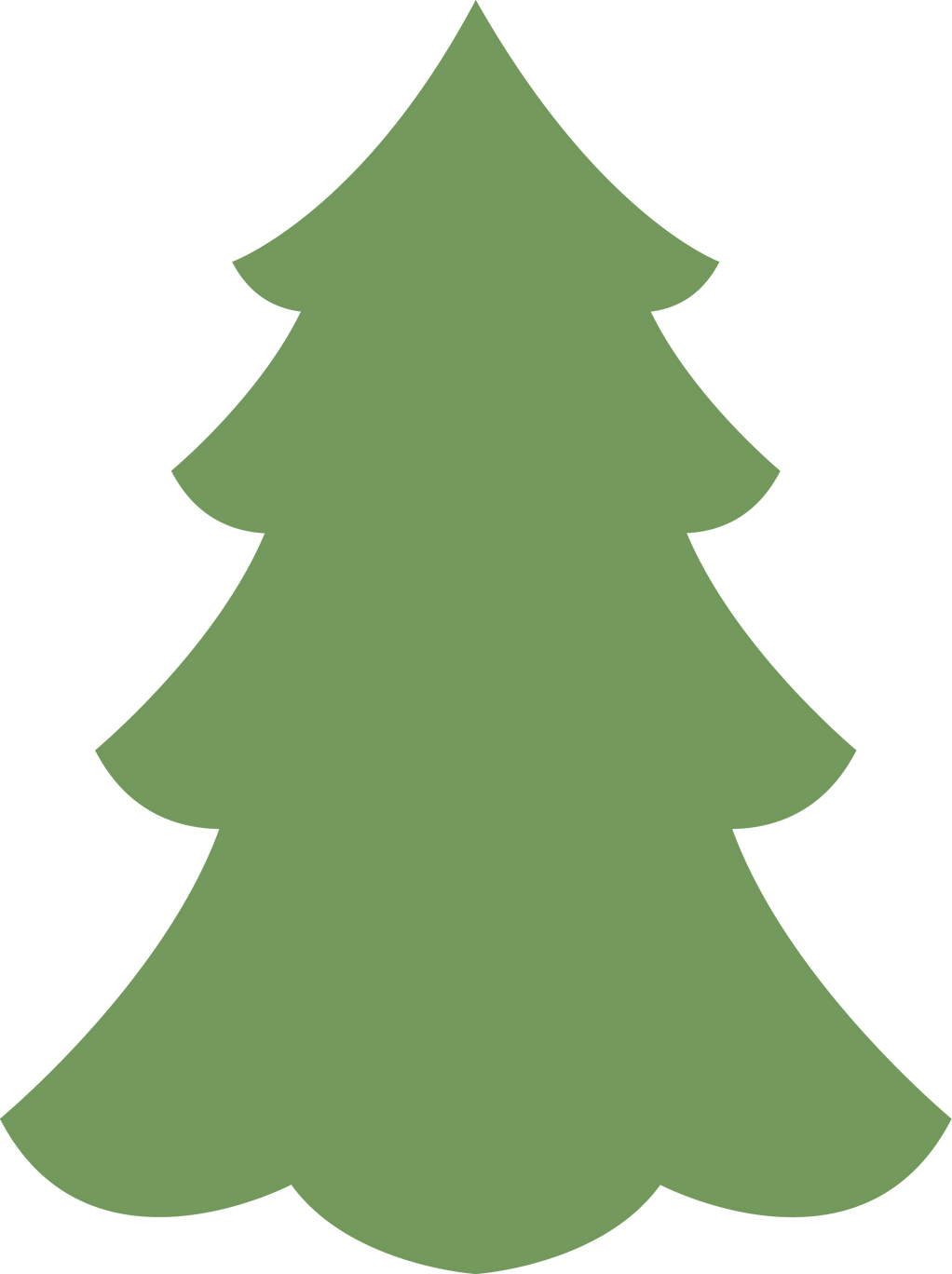 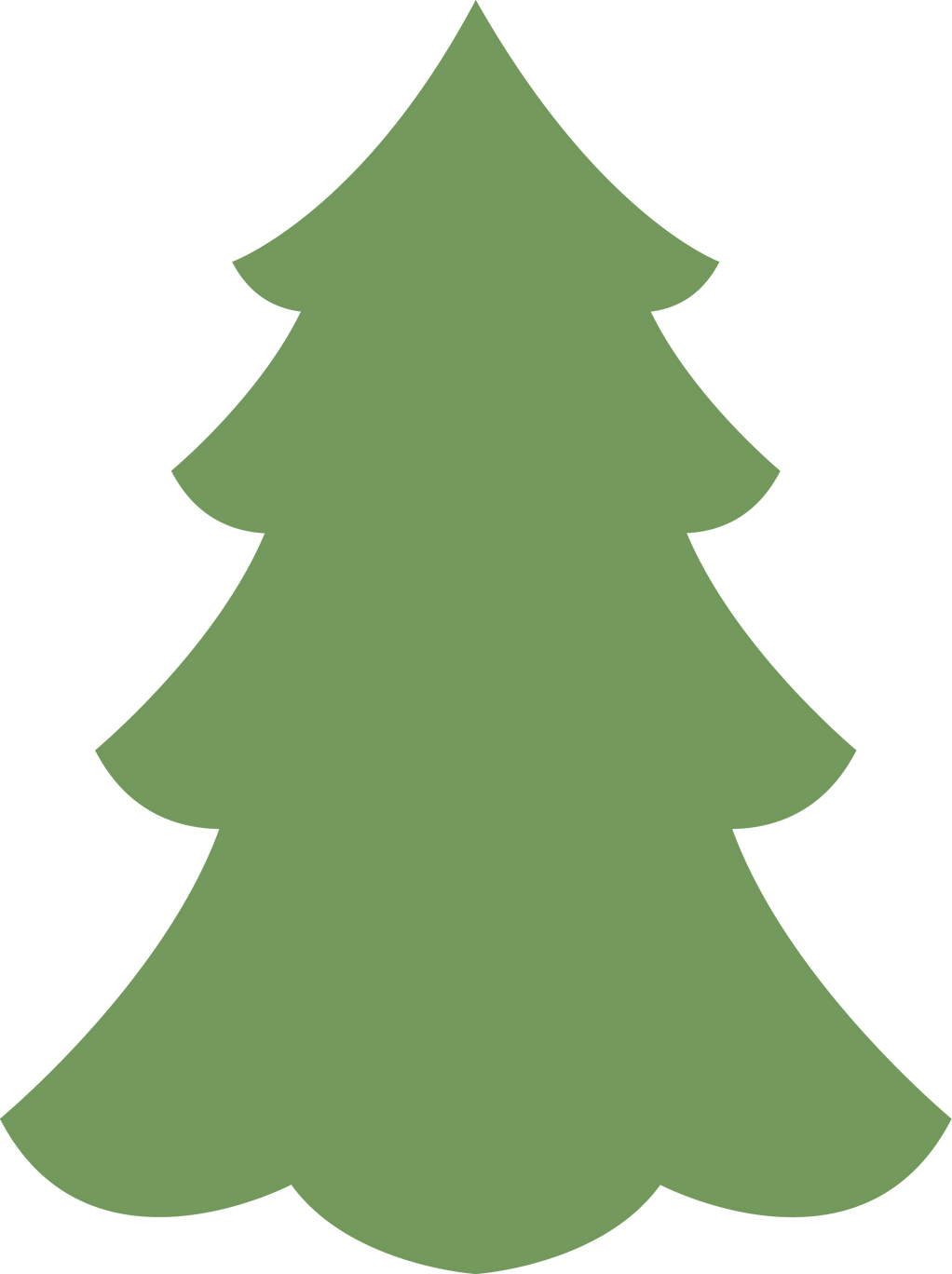 